Tytuł operacji:      Budowa siłowni zewnętrznych w Nadolniku i Lipie – Gmina SzamocinNumer wniosku:  10/PI/16 Kwota dofinansowania: 50 370,96 złCel ogólny LSR:     Poprawienie jakości życia i stwarzanie warunków do dalszego                                harmonijnego rozwoju lokalnego społecznościCel szczegółowy:    Rozwój Infrastruktury społeczno-kulturalnej i rekreacyjno-sportowejWskaźnik:               Nowe i przebudowane obiekty infrastruktury społeczno-kulturalnej i                                 rekreacyjno-sportowej         Opis operacji:Operacja polegała na stworzeniu siłowni zewnętrznych w Naodolniku i Lipie. W ramach otrzymanych środków zakupiono urządzenia służące do ćwiczeń całego ciała. Nowe obiekty uatrakcyjniły tereny wypoczynku i rekreacji mieszkańców.Siłownia w Lipie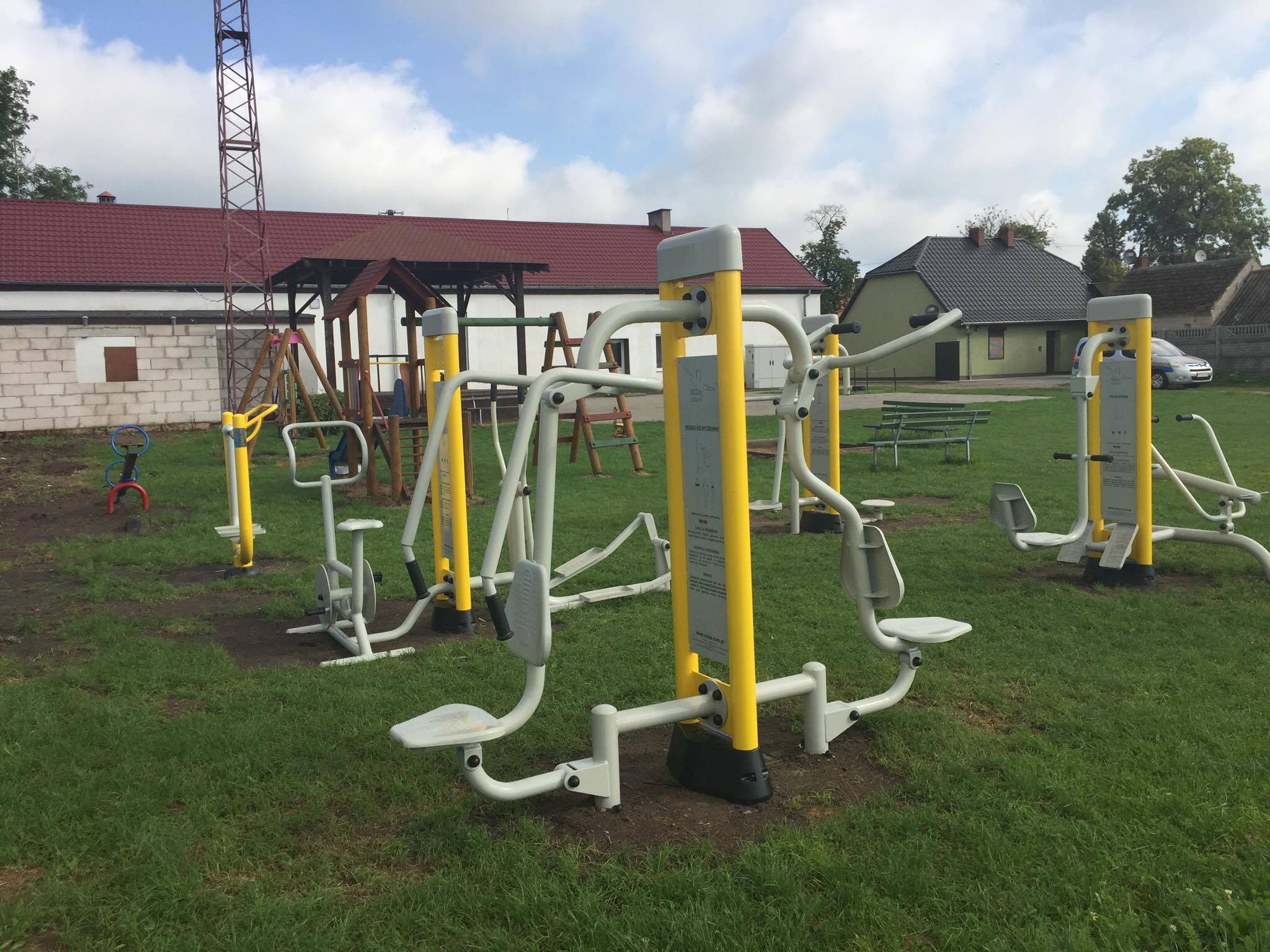 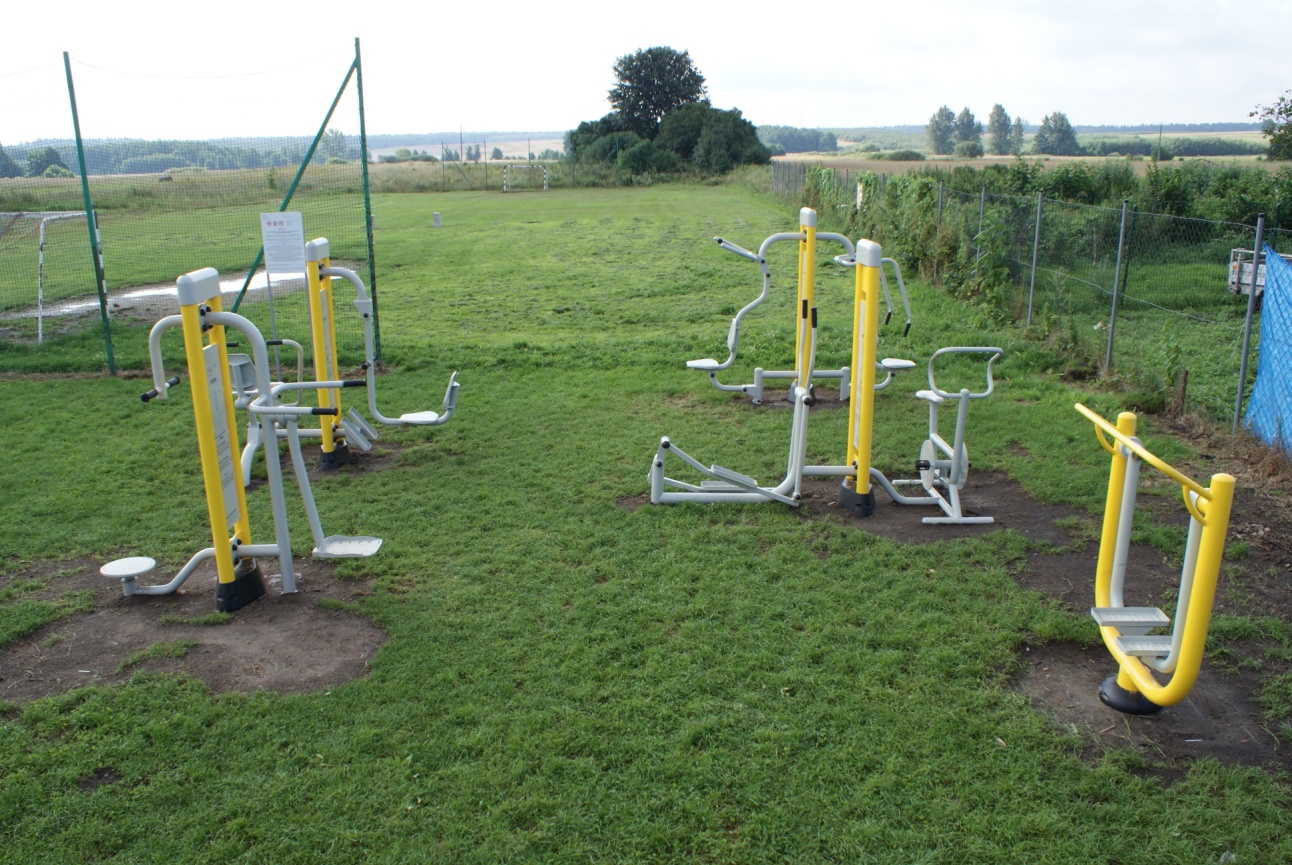 Siłownia w Nadolniku 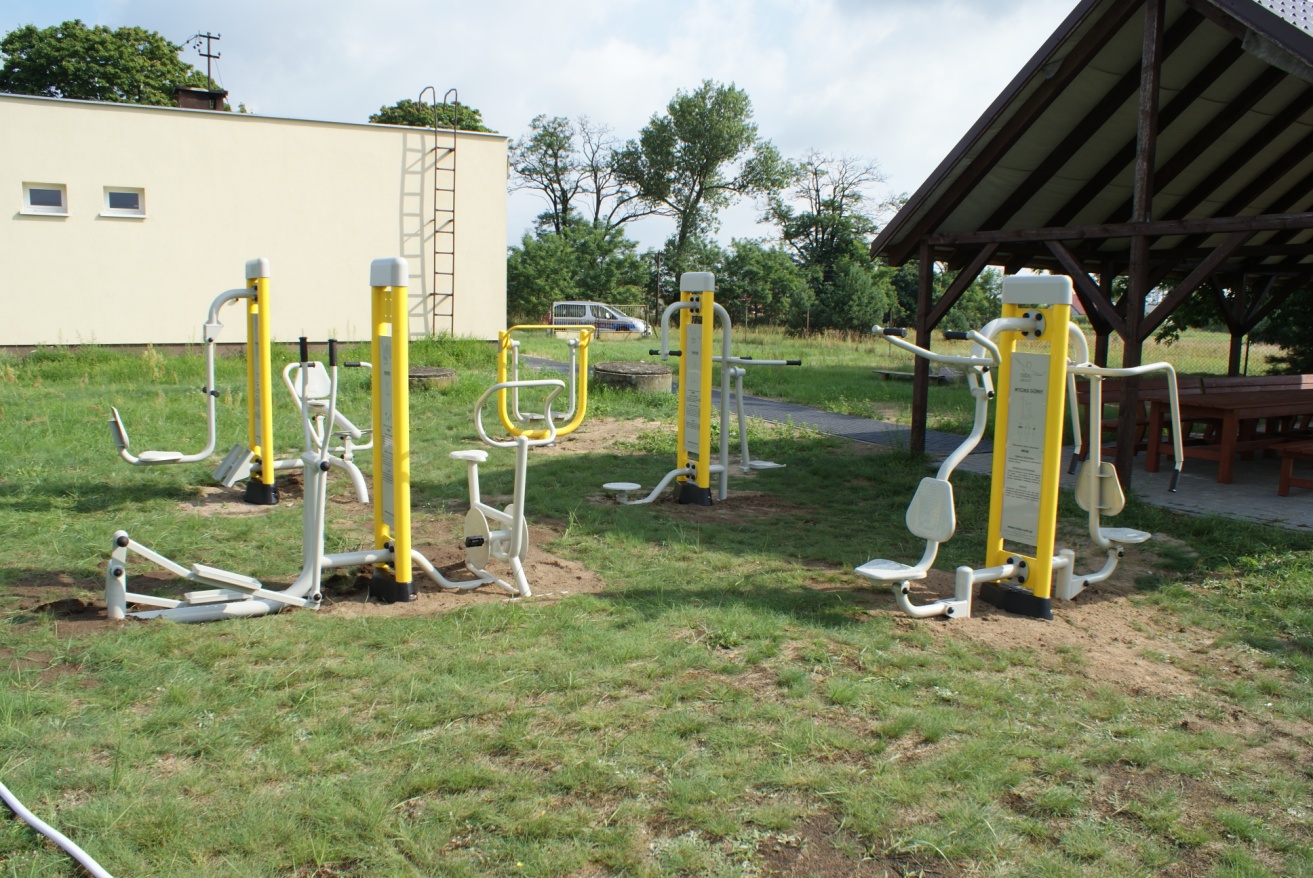 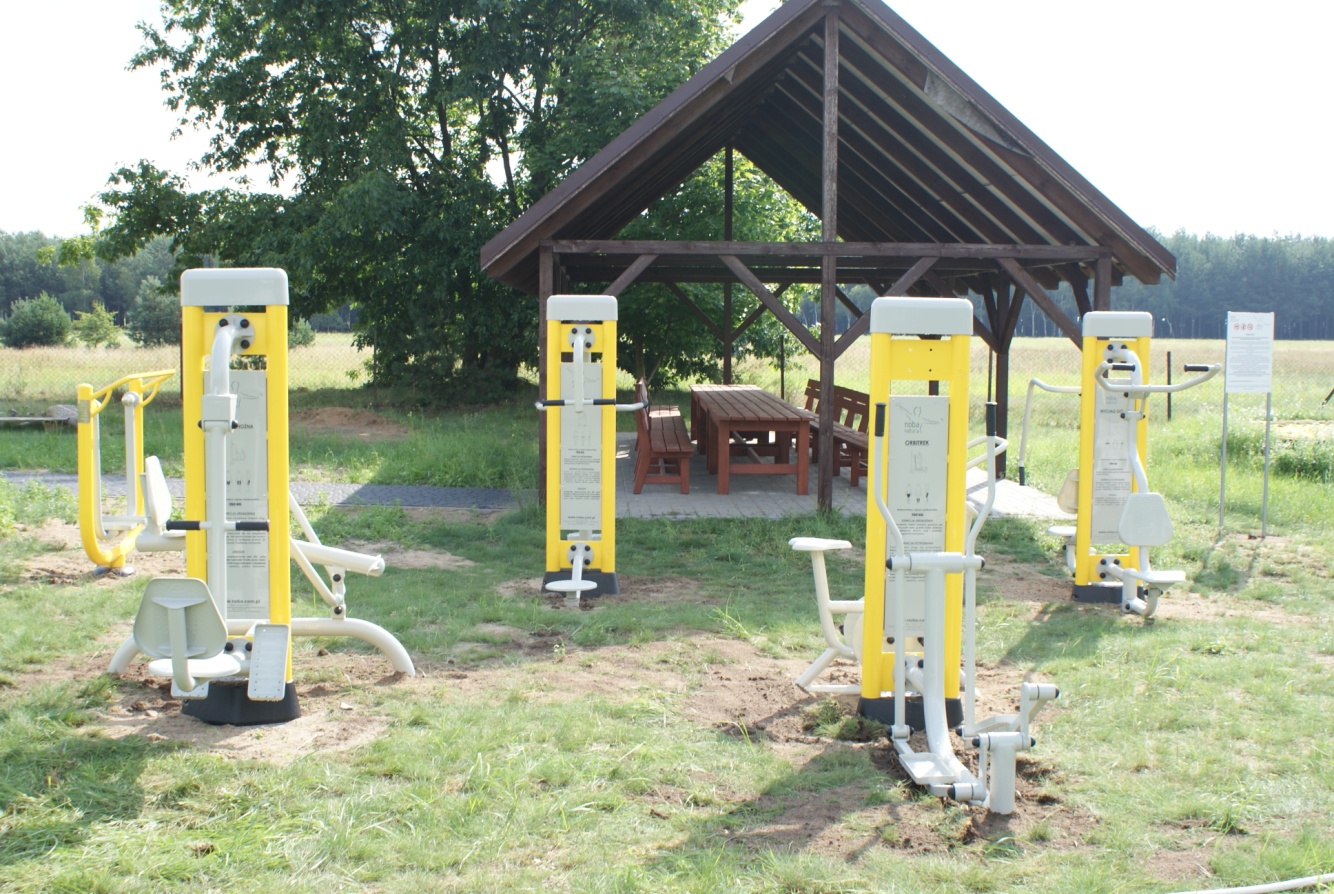 